Размер платы за содержание жилого помещения(для владельцев квартир)устанавливается с 01 апреля 2017 года Из ранее установленных тарифов, действовавших до 31.03.2017, ИСКЛЮЧЕНЫ:Замена ИБП – 2,75 руб./кв.м.В настоящее время вместо ИБП ДЕЛАЮТ ВТОРОЙ ВВОД В ДОМ (РЕЗЕРВНЫЙ), который будет обеспечивать бесперебойную работу котельной, лифтов 
и АППТ. СОБРАННЫЕ ДЕНЕЖНЫЕ СРЕДСТВА за период с марта 2016 по март 2017 БУДУТ ВОЗВРАЩЕНЫ СОБСТВЕННИКАМ КАК ПЕРЕПЛАТА (ПЕРЕРАСЧЕТ В КВИТАНЦИЯХ).Из статьи «Содержание и ремонт системы АППТ» исключена замена модулей пожаротушения АППТ – 1,06 руб./кв.м.СОБРАННЫЕ ДЕНЕЖНЫЕ СРЕДСТВА за период с марта 2016 по март 2017 БУДУТ ВОЗВРАЩЕНЫ СОБСТВЕННИКАМ КАК ПЕРЕПЛАТА (ПЕРЕРАСЧЕТ 
В КВИТАНЦИЯХ)по статье «Содержание АППТ».Служба диспетчеров – 8,88 руб./кв.м.БУДЕТ СОЗДАНА ЕДИНАЯ (ОДНА) ДИСПЕТЧЕРСКАЯ СЛУЖБА НА ВСЕ ДОМА. Плата за нее входит в установленный Комитетом по тарифам тариф по пункту 1 «Управление МКД» (2,29 с кв.м.).Итого: размер платы с 01.04.2017 будет на 12,69 руб./кв.м. меньше.* Размер платы может быть изменён УК в соответствии с распоряжением Комитета по тарифам Санкт-Петербурга или ФГУП «Российские сети вещания и оповещения».** В соответствии с проектом дома:обеспечение дома горячим водоснабжением и теплоснабжением осуществляется от автономной газовой крышной котельной, которая является источником повышенной опасности и подлежит страхованию;в доме предусмотрена встроенная автостоянка, в которой установлена система пожарной сигнализации и порошкового пожаротушения. *** Размер платы за содержание и ремонт лифтов определяется по формуле 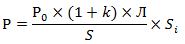 где:Р - размер платы за содержание и ремонт лифтов, руб. в месяц;Р0 - базовая стоимость технического обслуживания и ремонта одного лифта для девятиэтажных домов принимается равной 4176,84 руб. за один лифт в месяцk - коэффициент увеличения (уменьшения) базовой стоимости технического обслуживания и ремонта лифта в зависимости от этажности, равный +/-0,031 на каждый этаж;Л - количество лифтов в многоквартирном доме;S - общая площадь жилых помещений многоквартирного дома, оборудованного лифтами, кв. м;Si - общая площадь жилого помещения, кв. м.P0 =4176,84  руб. (стоимость технического обслуживания и ремонта одного лифта в девятиэтажном доме)S=6203,3 м2   (общая площадь жилых помещений в 7 доме)k=0,031х(4-9)(коэффициент уменьшения базовой стоимости технического обслуживания и ремонта лифта)Л=5 (в 7 доме 5 лифтов)№ п/пНаименование услугиРазмер платыОбоснование расчета размера платы№ п/пНаименование услугируб./м2  в мес.Обоснование расчета размера платыЖилищные услугиЖилищные услугиЖилищные услуги1.Управление многоквартирным домом2,29Размер платы установлен Комитетом по тарифам Санкт-Петербурга*2.Содержание общего имущества в МКД11,08Размер платы установлен Комитетом по тарифам Санкт-Петербурга*Плата за содержание общего имущества в МКД включает в себя следующие составляющие:Технические осмотры – 0,41 руб./м2Работы и услуги по договорам со специализированными организациями (трубочистные работы, замер сопротивления изоляции проводов, обслуживание ОДС, и др.работы)-0,39 руб./м2Услуги аварийного обслуживания, по заявочному ремонту, по обследованию аварийных квартир – 1,75 руб./м2Работы по подготовке домов к сезонной эксплуатации – 1,44 руб./м2Услуги по дератизации – 0,07 руб./м2Услуги по помывке фасадов – 0,24 руб./м2Очистка кровли от наледи – 0,53 руб./м2Уборка и вывоз снега – 0,06 руб./м2Уборка лестничных клеток – 1,79 руб./м2Вывоз и утилизация твердых бытовых отходов – 4,40 руб./м2Размер платы установлен Комитетом по тарифам Санкт-Петербурга*Плата за содержание общего имущества в МКД включает в себя следующие составляющие:Технические осмотры – 0,41 руб./м2Работы и услуги по договорам со специализированными организациями (трубочистные работы, замер сопротивления изоляции проводов, обслуживание ОДС, и др.работы)-0,39 руб./м2Услуги аварийного обслуживания, по заявочному ремонту, по обследованию аварийных квартир – 1,75 руб./м2Работы по подготовке домов к сезонной эксплуатации – 1,44 руб./м2Услуги по дератизации – 0,07 руб./м2Услуги по помывке фасадов – 0,24 руб./м2Очистка кровли от наледи – 0,53 руб./м2Уборка и вывоз снега – 0,06 руб./м2Уборка лестничных клеток – 1,79 руб./м2Вывоз и утилизация твердых бытовых отходов – 4,40 руб./м2Размер платы установлен Комитетом по тарифам Санкт-Петербурга*Плата за содержание общего имущества в МКД включает в себя следующие составляющие:Технические осмотры – 0,41 руб./м2Работы и услуги по договорам со специализированными организациями (трубочистные работы, замер сопротивления изоляции проводов, обслуживание ОДС, и др.работы)-0,39 руб./м2Услуги аварийного обслуживания, по заявочному ремонту, по обследованию аварийных квартир – 1,75 руб./м2Работы по подготовке домов к сезонной эксплуатации – 1,44 руб./м2Услуги по дератизации – 0,07 руб./м2Услуги по помывке фасадов – 0,24 руб./м2Очистка кровли от наледи – 0,53 руб./м2Уборка и вывоз снега – 0,06 руб./м2Уборка лестничных клеток – 1,79 руб./м2Вывоз и утилизация твердых бытовых отходов – 4,40 руб./м2Размер платы установлен Комитетом по тарифам Санкт-Петербурга*Плата за содержание общего имущества в МКД включает в себя следующие составляющие:Технические осмотры – 0,41 руб./м2Работы и услуги по договорам со специализированными организациями (трубочистные работы, замер сопротивления изоляции проводов, обслуживание ОДС, и др.работы)-0,39 руб./м2Услуги аварийного обслуживания, по заявочному ремонту, по обследованию аварийных квартир – 1,75 руб./м2Работы по подготовке домов к сезонной эксплуатации – 1,44 руб./м2Услуги по дератизации – 0,07 руб./м2Услуги по помывке фасадов – 0,24 руб./м2Очистка кровли от наледи – 0,53 руб./м2Уборка и вывоз снега – 0,06 руб./м2Уборка лестничных клеток – 1,79 руб./м2Вывоз и утилизация твердых бытовых отходов – 4,40 руб./м2Размер платы установлен Комитетом по тарифам Санкт-Петербурга*Плата за содержание общего имущества в МКД включает в себя следующие составляющие:Технические осмотры – 0,41 руб./м2Работы и услуги по договорам со специализированными организациями (трубочистные работы, замер сопротивления изоляции проводов, обслуживание ОДС, и др.работы)-0,39 руб./м2Услуги аварийного обслуживания, по заявочному ремонту, по обследованию аварийных квартир – 1,75 руб./м2Работы по подготовке домов к сезонной эксплуатации – 1,44 руб./м2Услуги по дератизации – 0,07 руб./м2Услуги по помывке фасадов – 0,24 руб./м2Очистка кровли от наледи – 0,53 руб./м2Уборка и вывоз снега – 0,06 руб./м2Уборка лестничных клеток – 1,79 руб./м2Вывоз и утилизация твердых бытовых отходов – 4,40 руб./м2Размер платы установлен Комитетом по тарифам Санкт-Петербурга*Плата за содержание общего имущества в МКД включает в себя следующие составляющие:Технические осмотры – 0,41 руб./м2Работы и услуги по договорам со специализированными организациями (трубочистные работы, замер сопротивления изоляции проводов, обслуживание ОДС, и др.работы)-0,39 руб./м2Услуги аварийного обслуживания, по заявочному ремонту, по обследованию аварийных квартир – 1,75 руб./м2Работы по подготовке домов к сезонной эксплуатации – 1,44 руб./м2Услуги по дератизации – 0,07 руб./м2Услуги по помывке фасадов – 0,24 руб./м2Очистка кровли от наледи – 0,53 руб./м2Уборка и вывоз снега – 0,06 руб./м2Уборка лестничных клеток – 1,79 руб./м2Вывоз и утилизация твердых бытовых отходов – 4,40 руб./м2Размер платы установлен Комитетом по тарифам Санкт-Петербурга*Плата за содержание общего имущества в МКД включает в себя следующие составляющие:Технические осмотры – 0,41 руб./м2Работы и услуги по договорам со специализированными организациями (трубочистные работы, замер сопротивления изоляции проводов, обслуживание ОДС, и др.работы)-0,39 руб./м2Услуги аварийного обслуживания, по заявочному ремонту, по обследованию аварийных квартир – 1,75 руб./м2Работы по подготовке домов к сезонной эксплуатации – 1,44 руб./м2Услуги по дератизации – 0,07 руб./м2Услуги по помывке фасадов – 0,24 руб./м2Очистка кровли от наледи – 0,53 руб./м2Уборка и вывоз снега – 0,06 руб./м2Уборка лестничных клеток – 1,79 руб./м2Вывоз и утилизация твердых бытовых отходов – 4,40 руб./м2Размер платы установлен Комитетом по тарифам Санкт-Петербурга*Плата за содержание общего имущества в МКД включает в себя следующие составляющие:Технические осмотры – 0,41 руб./м2Работы и услуги по договорам со специализированными организациями (трубочистные работы, замер сопротивления изоляции проводов, обслуживание ОДС, и др.работы)-0,39 руб./м2Услуги аварийного обслуживания, по заявочному ремонту, по обследованию аварийных квартир – 1,75 руб./м2Работы по подготовке домов к сезонной эксплуатации – 1,44 руб./м2Услуги по дератизации – 0,07 руб./м2Услуги по помывке фасадов – 0,24 руб./м2Очистка кровли от наледи – 0,53 руб./м2Уборка и вывоз снега – 0,06 руб./м2Уборка лестничных клеток – 1,79 руб./м2Вывоз и утилизация твердых бытовых отходов – 4,40 руб./м2Размер платы установлен Комитетом по тарифам Санкт-Петербурга*Плата за содержание общего имущества в МКД включает в себя следующие составляющие:Технические осмотры – 0,41 руб./м2Работы и услуги по договорам со специализированными организациями (трубочистные работы, замер сопротивления изоляции проводов, обслуживание ОДС, и др.работы)-0,39 руб./м2Услуги аварийного обслуживания, по заявочному ремонту, по обследованию аварийных квартир – 1,75 руб./м2Работы по подготовке домов к сезонной эксплуатации – 1,44 руб./м2Услуги по дератизации – 0,07 руб./м2Услуги по помывке фасадов – 0,24 руб./м2Очистка кровли от наледи – 0,53 руб./м2Уборка и вывоз снега – 0,06 руб./м2Уборка лестничных клеток – 1,79 руб./м2Вывоз и утилизация твердых бытовых отходов – 4,40 руб./м2Размер платы установлен Комитетом по тарифам Санкт-Петербурга*Плата за содержание общего имущества в МКД включает в себя следующие составляющие:Технические осмотры – 0,41 руб./м2Работы и услуги по договорам со специализированными организациями (трубочистные работы, замер сопротивления изоляции проводов, обслуживание ОДС, и др.работы)-0,39 руб./м2Услуги аварийного обслуживания, по заявочному ремонту, по обследованию аварийных квартир – 1,75 руб./м2Работы по подготовке домов к сезонной эксплуатации – 1,44 руб./м2Услуги по дератизации – 0,07 руб./м2Услуги по помывке фасадов – 0,24 руб./м2Очистка кровли от наледи – 0,53 руб./м2Уборка и вывоз снега – 0,06 руб./м2Уборка лестничных клеток – 1,79 руб./м2Вывоз и утилизация твердых бытовых отходов – 4,40 руб./м2Размер платы установлен Комитетом по тарифам Санкт-Петербурга*Плата за содержание общего имущества в МКД включает в себя следующие составляющие:Технические осмотры – 0,41 руб./м2Работы и услуги по договорам со специализированными организациями (трубочистные работы, замер сопротивления изоляции проводов, обслуживание ОДС, и др.работы)-0,39 руб./м2Услуги аварийного обслуживания, по заявочному ремонту, по обследованию аварийных квартир – 1,75 руб./м2Работы по подготовке домов к сезонной эксплуатации – 1,44 руб./м2Услуги по дератизации – 0,07 руб./м2Услуги по помывке фасадов – 0,24 руб./м2Очистка кровли от наледи – 0,53 руб./м2Уборка и вывоз снега – 0,06 руб./м2Уборка лестничных клеток – 1,79 руб./м2Вывоз и утилизация твердых бытовых отходов – 4,40 руб./м23.Текущий ремонт общего имущества в МКД5,84Размер платы установлен Комитетом по тарифам Санкт-Петербурга*4.Содержание придомовой территории 1,52Размер платы установлен Комитетом по тарифам Санкт-Петербурга*5.Содержание и текущий ремонт внутридомовых инженерных систем газоснабжения 0,65Размер платы установлен Комитетом по тарифам Санкт-Петербурга*6.Эксплуатация коллективных (общедомовых приборов учета), используемых энергетических ресурсов 0,62Размер платы установлен Комитетом по тарифам Санкт-Петербурга*Плата за эксплуатацию коллективных (общедомовых приборов учета) используемых энергетических ресурсов включает в себя плату за эксплуатацию приборов учета по видам ресурсов:Электрическая энергия – 0,06 руб./м2;Тепловая энергия и горячее водоснабжение – 0,51 руб./м2;Холодное водоснабжение – 0,05 руб./м27.Содержание и ремонт лифтов 2,85Размер платы установлен Комитетом по тарифам Санкт-Петербурга*(по формуле)***8.Содержание и ремонт автоматически запирающихся устройств дверей подъездов многоквартирного дома0,34Размер платы установлен Комитетом по тарифам Санкт-Петербурга*9. Содержание и ремонт АППЗ0,44Размер платы установлен Комитетом по тарифам Санкт-Петербурга*В соответствии с информационным письмом Комитета по тарифам Санкт-Петербурга в плату за содержание и ремонт АППЗ включается обслуживание следующего общего имущества: электрические установки систем дымоудаления, систем автоматической пожарной сигнализации,внутреннего противопожарного водопровода.10.Содержание и ремонт системы автоматического порошкового пожаротушения (АППТ)**0,77 В соответствии с постановлением Правительства РФ от 03.04.2013 № 290 выполнение работ в целях надлежащего содержания противопожарных систем многоквартирного дома осуществляется привлекаемыми специализированными организациями.Ежемесячное техническое обслуживание систем АППЗ и АППТ специализированной организацией – 10000 руб/мес. 
(в соответствии с договором)Стоимость обслуживание АППЗ рассчитывается исходя из размера платы, утвержденного Комитетом 
по тарифам СПб - 0,44 руб./кв.м.(см. пункт 8 таблицы).  0,44 руб. Х 8280,3 кв.м. (общая площадь квартир и паркинга) = 3643,33 руб.10000 руб. (полная стоимость договора) – 3643,33 руб. (стоимость обслуживания АППЗ) = 6356,67 руб./мес стоимость обслуживания АППТ. 6356,67руб./мес. /8280,3 кв.м. (общая площадь квартир и паркинга) 
= 0,77 руб./м2 стоимость обслуживания АППТ.11.Содержание и ремонт газовой котельной** 3,54В соответствии с постановлением Правительства РФ от 03.04.2013 № 290 выполнение работ в целях надлежащего содержания систем внутридомового газового оборудования осуществляется привлекаемыми специализированными организациями.Фактические затраты на содержание котельной:Страхование котельной как источника повышенной опасности – 16750 руб./год.Ежемесячное техническое обслуживание котельной специализированной организацией по договору – 25000 руб./мес. (300 000 руб./год).Ежегодная поверка и замена манометров и различных датчиков котельной -  35000 руб.16750 руб. + 300 000руб. + 35000 = 351750,00 руб./год Итого в месяц – 29312,00 руб. 29312,00руб./ 8280,3 кв.м. (общая площадь квартир и паркинга) 
= 3,54 руб./м2 Прочие услугиПрочие услугиПрочие услуги1.Радио72,33 руб./
квартираРазмер платы установлен 
ФГУП «Российские сети вещания и оповещения»*В соответствии с действующим законодательством  подключение всех жилых и нежилых помещений к сети проводного вещания – обязательное условие эксплуатации любого здания в Санкт-Петербурге. С порядком отключения радиоточки в квартире можно ознакомиться на сайте ФГУП «Российские сети вещания и оповещения» http://rsvo.ru/st-petersburg/subscribers/disabling-radioshack/2.Техническое обслуживание телевизионной антенны80 руб./
квартираКоллективная антенна установлена согласно проектной документации3.Услуги ВЦ14 руб./
квартираПо договору с Вычислительным центром